363110, Республика Северная Осетия – Алания, с. Михайловское, ул. К. Либкнехта, 84;                                                          тел./ факс: 8(6738) 23-01-06; 23-00-09, http://адм-михайловское.рф, e-mail: s.adm.mix@mail.ruРАСПОРЯЖЕНИЕ № 61 о/дс. Михайловское                                                           «17» декабря  2019г.О назначении ответственного лица  за ведение, хранение, учет и выдачу трудовых книжек в администрации Михайловского сельского поселения Пригородного района РСО-Алания.	В соответствии с требованиями п.45 Правил ведения и хранения трудовых книжек, изготовления бланков трудовой книжки и обеспечения ими работодателей, утвержденных постановлением Правительства РФ от 16.04.2003 № 225 «О трудовых книжках»,распоряжаюсь:1. Назначить ответственной за ведение, хранение, учет и выдачу трудовых книжек главного специалиста администрации Михайловского сельского поселения Пригородного района РСО-Алания Гаглоеву Залину Нодаровну.2. Разместить данное распоряжение на официальном сайте Администрации Михайловского  сельского поселения Пригородного района РСО-Алания.3. Контроль за выполнением данного распоряжения оставляю за собой.Глава Михайловского сельского поселения                                         А.З. КисиевУæрæсейы ФедерациРеспубликæЦæгат Ирыстон – АланиГорæтгæрон районы Михаловскы хъæуыадминистраци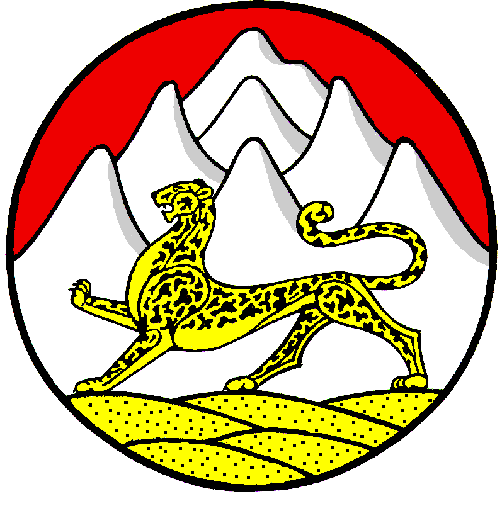 Российская ФедерацияРеспубликаСеверная Осетия – АланияАдминистрация Михайловского сельского поселения Пригородного района 